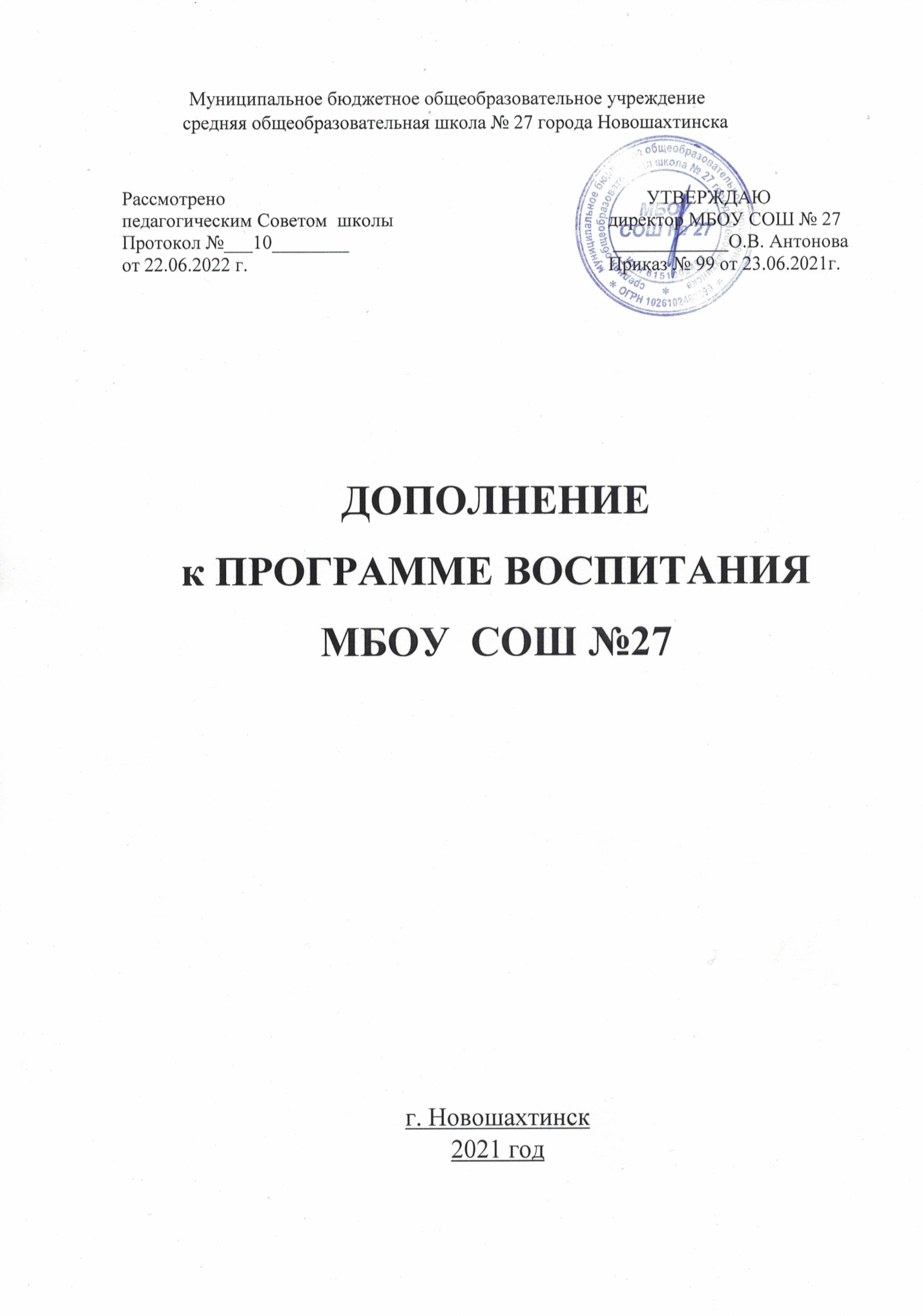 Приложение к   ПРОГРАММЕ ВОСПИТАНИЯ МБОУ СОШ №27             по работе с детьми с ОВЗ                     на 2021-2025 год               Получение детьми с ограниченными возможностями здоровья и детьми-инвалидами образования и воспитания является одним из основных и неотъемлемых условий их успешной социализации, обеспечения их полноценного участия в жизни общества, эффективной самореализации в различных видах профессиональной и социальной деятельности.        В качестве основной цели в области реализации права на образование и воспитание детей с ограниченными возможностями здоровья в МБОУ СОШ № 27 рассматривается создание условий для получения образования и воспитания всеми детьми указанной категории с учетом их психофизических особенностей.Доступ в здание образовательной организации инвалидов и лиц с ограниченными возможностями здоровья оборудован пандусом.Задачи:обеспечение условий для реализации прав учащихся с ОВЗ на получение бесплатного образования;организация качественной коррекционно–реабилитационной работы с учащимися с различными формами отклонений в развитии;сохранение и укрепление здоровья учащихся с ОВЗ на основе совершенствования образовательного процесса;создание благоприятного психолого-педагогического климата для реализации индивидуальных способностей учащихся с ОВЗ;совершенствование системы кадрового обеспечения.                     В образовательной организации МБОУ СОШ №27 созданы условия для получения образования детьми с ограниченными возможностями здоровья и детьми-инвалидами:-школа реализует специальные (коррекционные) программы начального общего и основного общего образования для учащихся с ограниченными возможностями здоровья;-по медицинским и социально-педагогическим показаниям и на основании заявления родителей (законных представителей) учащихся организуется индивидуальное обучение на дому;-вопросы деятельности образовательного учреждения общего типа, касающиеся организации обучения и воспитания детей с ограниченными возможностями здоровья регламентированы Уставом и локальными актами образовательного учреждения;-в целях обеспечения освоения детьми с ограниченными возможностями здоровья в полном объеме образовательных программ, а также коррекции недостатков их физического и (или) психического развития в школе работает педагог-психолог;-для обеспечения эффективной интеграции детей с ограниченными возможностями здоровья в образовательном учреждении проводится информационно-просветительская, разъяснительная работа по вопросам, связанным с особенностями образовательного процесса для данной категории детей, со всеми участниками образовательного процесса - учащимися (как имеющими, так и не имеющими недостатки в развитии), их родителями (законными представителями), педагогическими работниками.Обучение и воспитание детей с ОВЗ
1.К обучающимся с ограниченными возможностями здоровья Федеральный закон «Об образовании в Российской Федерации» (п. 16 ст. 2) относит физических лиц, имеющих недостатки в физическом и (или) психологическом развитии, подтвержденные психолого-медико-педагогической комиссией (далее - ПМПК) и препятствующие получению образования без создания специальных условий.                 
2.Особенности организации образовательной деятельности для детей с ограниченными возможностями здоровья установлены частью III Порядка организации и осуществления образовательной деятельности по основным общеобразовательным программам - образовательным программам начального общего, основного общего и среднего общего образования, утвержденного приказом Минобрнауки России от 30 августа 2013 г. № 1015 (далее - Порядок), а также непосредственно частями 5, 6 статьи 41 и статьей 79 Федерального закона «Об образовании в Российской Федерации».Нормативно правовые акты       Каждому ребенку от рождения принадлежат и гарантируются государством права и свободы человека и гражданина в соответствии с Конституцией РФ, общепризнанными принципами и нормами международного права, международными договорами РФ, Семейным кодексом РФ и другими нормативными правовыми актами.     В 2012 г. Российская Федерация ратифицировала Конвенцию о правах инвалидов, согласно которой Россия не только признает право инвалидов на образование, но и должна обеспечивать образование детей-инвалидов на всех уровнях.                                             Для реализации данной цели нормативные правовые акты, регулирующие социальную защиту инвалидов в РФ, приводятся в соответствие с положениями Конвенции.     Согласно Закону № 181-ФЗ государство поддерживает получение инвалидами образования и гарантирует создание необходимых условий для его получения.Приказ Минобрнауки России от 30.08.2013 г. N 1015 г. "Об утверждении Порядка организации и осуществления образовательной деятельности по основным общеобразовательным программам"Постановление Главного государственного санитарного врача РФ от 10.07.2015 № 26 "Об утверждении СанПиН 2.4.2.3286-15 "Санитарно-эпидемиологические требования к условиям и организации обучения и воспитания в организациях, осуществляющих образовательную деятельность по адаптированным основным общеобразовательным программам для обучающихся с ограниченными возможностями здоровья".Приказ Минобрнауки России от 9 ноября 2015 г. № 1309 «Об утверждении порядка обеспечения условий доступности для инвалидов объектов и предоставляемых услуг в сфере образования, а также оказания им при этом необходимой помощи».МИНИСТЕРСТВО ОБРАЗОВАНИЯ И НАУКИ РОССИЙСКОЙ ФЕДЕРАЦИИ ПРИКАЗ от 20 сентября 2013 г. N 1082 ОБ УТВЕРЖДЕНИИ ПОЛОЖЕНИЯ О ПСИХОЛОГО-МЕДИКО-ПЕДАГОГИЧЕСКОЙ КОМИССИИПриказ Министерства образования и науки Российской Федерации от 19 декабря 2014 г. № 1599 "ОБ УТВЕРЖДЕНИИ ФЕДЕРАЛЬНОГО ГОСУДАРСТВЕННОГО ОБРАЗОВАТЕЛЬНОГО СТАНДАРТА ОБРАЗОВАНИЯ ОБУЧАЮЩИХСЯ С УМСТВЕННОЙ ОТСТАЛОСТЬЮ (ИНТЕЛЛЕКТУАЛЬНЫМИ НАРУШЕНИЯМИ)"  МИНИСТЕРСТВО ОБРАЗОВАНИЯ И НАУКИ РОССИЙСКОЙ ФЕДЕРАЦИИ ПРИКАЗ от 19 декабря 2014 г. N 1598 "ОБ УТВЕРЖДЕНИИ ФЕДЕРАЛЬНОГО ГОСУДАРСТВЕННОГО ОБРАЗОВАТЕЛЬНОГО СТАНДАРТА НАЧАЛЬНОГО ОБЩЕГО ОБРАЗОВАНИЯ ОБУЧАЮЩИХСЯ С ОГРАНИЧЕННЫМИ ВОЗМОЖНОСТЯМИ ЗДОРОВЬЯ"Нормативные документы по организации и проведению государственной итоговой аттестации  по образовательным программам основного общего и среднего общего образования в форме основного государственного экзамена и единого государственного экзамена для лиц с ограниченными возможностями здоровья, детей-инвалидов и инвалидовЛокальные документы школы:Положение о школьном ПМПКПоложение о семейном образованииПоложение об организации индивидуального обучения больных детей на домуПаспорт доступности для инвалидов общественного зданияИдея инклюзивного обучения как педагогической системы, органично соединяющей специальное и общее образование с целью создания условий для преодоления у детей социальных последствий генетических, биологических дефектов развития («социальных вывихов»), принадлежит Л.С. Выготскому. Он еще в 1930-е гг. одним из первых обосновал необходимость такого подхода для успешной практики социальной компенсации имеющегося у ребенка физического дефекта.Инклюзивное образование в России пока находится в стадии формирования, но при этом ведущей тенденцией современного этапа развития системы образования. Цель инклюзивного образования – не подменить систему специального обучения в целом, а планомерно изменять систему образования через сближение двух ее подсистем – общей и специальной, создавая единую, взаимодополняемую и эффективную систему образования, тем самым воспитывая гуманность каждого человека и общества в целом.В современной России образование и воспитание детей с ОВЗ на равных условиях с другими – одна из актуальных и в то же время дискуссионных проблем. Как будет проходить процесс? Какие условия нужно создать для успешного внедрения инклюзивного образования в образовательные организации?Организация воспитательно-образовательной деятельности детей с ОВЗ продолжает вызывать затруднения у педагогов и других специалистов. Предлагаемая модель представлена с учетом требования ФГОС НОО и ФГОС ООО и Федерального закона от 29.12.2012 № 273-ФЗ «Об образовании в Российской Федерации».Одной из самых тревожных тенденций сегодняшнего времени является рост количества детей с проблемами в развитии, в т.ч. и с ограниченными возможностями здоровья (ОВЗ). В связи с этим работа по сохранению, укреплению и восстановлению здоровья детей в условиях ОУ должна занимать исключительное положение. Раннее выявление отклонений в развитии ребенка, своевременное начало коррекционно-развивающей работы, психолого-педагогическая и медицинская поддержка семьи такого ребенка – все это позволяет принципиально изменить всю дальнейшую жизненную траекторию развития ребенка с ОВЗ, улучшить качество жизни его семьи, предотвратить ограничения деятельности. Создание системы ранней помощи иначе организует образовательный маршрут ребенка с ОВЗ.Причины необходимости создания специальной модели работы с детьми с ОВЗ:– поиск оптимальных подходов к организации эффективной коррекционной, воспитательной и образовательной помощи детям;– необходимость совершенствования методов психологической и коррекционно-педагогической работы;– недостаток в специальных знаниях (теоретических работ и научных исследований в области специального образования детей с ОВЗ);– недостаточное программно-методическое обеспечение образовательного процесса для лиц с ОВЗ.Федеральный закон от 29.12.2012 №273-ФЗ «Об образовании в Российской Федерации» дает определение создания специальных условий для лиц с ОВЗ, которые включают использование специальных образовательных программ, пособий и дидактических материалов (п.3 ст.79). Так же в нем дается понятие «адаптированная образовательная программа» «для обучения лиц с ОВЗ с учетом особенностей их психофизического развития, индивидуальных возможностей и при необходимости обеспечивающая коррекцию нарушений развития и социальную адаптацию указанных лиц» (п.28 ст.2).Цель – создание оптимальной системы комплексного сопровождения детей с ОВЗ в условиях общеобразовательной организации, направленного:– на максимальное всестороннее развитие ребенка в соответствии с его возможностями;– коррекцию его психофизических недостатков;– актуальное включение в окружающую социальную среду;Алгоритм системы комплексного сопровождения детей с ОВЗ включает в себя:– сбор информации и составление банка данных о детях ОВЗ;– повышение психолого-педагогической компетенции и профессиональное самосовершенствование всех участников комплексного сопровождения, в т.ч. и родителей;– выбор технологии воспитания и развития детей с ОВЗ;– разработка основных областей деятельности специалистов сопровождения с учетом комплексного взаимодействия;– психолого-педагогическая диагностика детей, определение основных направлений коррекционно-развивающей работы, составление адаптированных индивидуальных коррекционно-развивающих программ;– включение родителей в процесс комплексного сопровождения ребенка;– информирование родителей о результатах работы с детьми;– оценка эффективности совместной деятельности участников сопровождения в рамках разработанной модели;– проектирование последующей работы с детьми.Вся работа по системе комплексного сопровождения детей с ОВЗ ведется в рамках ПМПК  ОУ, поэтому и в соответствии с требованиями к их документации.1 ЭТАП. ПОДГОТОВИТЕЛЬНЫЙРабота началась с изучения методической и психолого-педагогической литературы, разработки стратегии психологической работы по проекту, системы мониторинга эмоционально-личностного развития детей с ОВЗ, анализа ресурсов, подбора методического материала и разработки тематического плана для практической работы с педагогами, родителями и детьми.2 ЭТАП. ВНЕДРЕНИЕ И РЕАЛИЗАЦИЯ ПРОЕКТАНа данном этапе осуществлялась:– мотивация и подготовка педагогов к работе с использованием здоровьесберегающих технологий в условиях образовательного учреждения с родителями учащихся;– психологизация воспитательно-образовательного процесса (работа с педагогами);– организация индивидуальной работы с детьми (по результатам наблюдения);– выступления с лекциями, беседами, практическая работа на родительских собраниях, конференциях, практикумах;– оформление письменных консультаций, наглядной информации на стенде;– создание эмоционально - благоприятной атмосферы в ОУ, отработка взаимодействия с педагогами и узкими специалистам, с родителями обучающихся.Этапы организации комплексного сопровождения детей с ОВЗЭтапы организации комплексного сопровождения детей с ОВЗ осуществляются в 3 этапа:– диагностико-прогностический;– коррекционно-формирующий;– оценочно-проективный.Диагностико-прогностический этап является неотъемлемой информационной составляющей процесса сопровождения. Основные направления этапа включают:– информацию о развитии и воспитании ребенка (анамнез, особенности воспитания в семье);– всестороннюю оценку интеллектуального развития;– диагностику развития психических функций;– оценку психомоторного развития;– оценку развития эмоционально-волевой сферы;– оценку поведения и психологических механизмов его регуляции;– оценку характера и особенностей личности в целом;– прогноз пути и характера дальнейшего развития ребенка.В процессе диагностики выявляется уровень развития психических функций, определяется, какие из них развиваются наиболее успешно, а какие отстают. Это необходимо, чтобы опираться на сохранные функции в процессе воспитательно-образовательной работы. Стимулировать развитие отстающих функций рекомендуется с помощью специальных психолого-педагогических приемов.По завершении диагностики на каждого ребенка оформляется папка, которая ведется, пополняется в процессе сопровождения и включает:– соглашение для родителей на организацию индивидуального образовательного сопровождения ребенка специалистами;– результаты диагностики (протоколы обследования, заключения специалистов, представления на ребенка специалистов ПМПК);– индивидуально ориентированная программа сопровождения;– динамические результаты развития, заключения специалистов по окончании сопровождения и рекомендации по дальнейшей работе с ребенком.Прогнозируемые результаты использования модели для каждой категории участников:Дети:– позитивная адаптация к условиям ОУ;– динамика психического, физического, интеллектуального развития при активном включении в коррекционно-развивающую работу;– эффективное формирование нарушенных функций;– развитие личности ребенка, развитие навыков общения;– приобретение социального опыта.Педагоги:– развитие психолого-педагогической компетентности, понимание специфики работы с детьми с ОВЗ;– профессиональное самосовершенствование и самореализация через использование эффективных форм, методов и приемов работы, разработку индивидуальных программ развития детей с ОВЗ на основе психолого-педагогического прогнозирования;– приобретение навыков работы в системе комплексного сопровождения детей.Родители:– получение квалифицированной медико-психолого-педагогической помощи по воспитанию и развитию ребенка с ОВЗ;– адекватность установок в отношении перспектив ребенка;– информированность о результатах коррекционно-развивающей работы с ребенком, в т.ч. в рамках ПМПК ОУ;– приобретение основ психолого-педагогических знаний по воспитанию ребенка с ОВЗ;– получение психологической поддержки по гармонизации детско-родительских отношений.Использование в работе модели комплексного сопровождения детей с ОВЗ дает педагогу-психологу возможность понять свои успехи и неудачи, пересмотреть некоторые методы взаимодействия, используемые с детьми и родителями, профессионально совершенствоваться и пополнять свои знания.УЧИМСЯ ЖИТЬ ВМЕСТЕ!Реабилитация людей с ограниченными возможностями здоровья является актуальной проблемой для общества и приоритетным направлением государственной социальной политики. В России началась реализация Программы по созданию безбарьерной (доступной) среды для инвалидов и маломобильных групп населения.Безбарьерная (доступная) среда - это обычная среда, дооборудованная с учетом потребностей, возникающих в связи с инвалидностью, и позволяющая людям с особыми потребностями вести независимый образ жизни.Одной из важных задач Программы является создание необходимых условий для безбарьерной среды, дружелюбной окружающей среды, благодаря которым возможно наиболее полное развитие способностей и максимальная интеграция инвалидов в общество. Критерием оценки такой политики является доступность для инвалида физической среды, включая жилье, транспорт, образование, работу и культуру, а также доступность информации и каналов коммуникации.Одним из приоритетных направлений государственной политики является политика создания условий для предоставления детям-инвалидам и детям с ОВЗ равного доступа к качественному образованию и воспитанию в образовательных организациях, с учетом особенностей их психофизического развития.Определение «дети с ОВЗ» подразумевает наличие у ребенка временного или постоянного отклонения в физическом или психическом развитии. При этом существует необходимость создания для него специальных условий для обучения и воспитания. В данную группу можно отнести как детей-инвалидов, так и не признанных инвалидами, но при наличии ограничений жизнедеятельности.Согласно основной классификации дети с ОВЗ разделяются на следующие категории:с нарушением слуха;с дисфункцией речи;с патологией опорно-двигательного аппарата;с проблемами психического развития, отсталостью умственного развития;с поведенческими расстройствами и нарушением общения;дети с сочетанными, сложными нарушениями развитияПРЕДМЕТНО-РАЗВИВАЮЩАЯ СРЕДАВ современном образовании поставлена цель - обеспечить доступное и качественное образование и воспитание детей с ОВЗ и детей-инвалидов. Поэтому ОУ принимают на себя обязательство выстроить образовательный процесс таким образом, чтобы дети с ОВЗ и дети-инвалиды были включены в него и могли обучаться и воспитываться совместно с другими детьми. Педагоги ОУ должны научиться работать с разноуровневым контингентом детей, находящихся в одном информационном поле. В группе могут присутствовать здоровые дети и дети с ОВЗ, такие как: дети с ДЦП, слабовидящие, слабослышащие, дети с нарушением РАС и дети-инвалиды.Предметно-развивающая среда - это система материальных объектов деятельности детей, функционально моделирующая содержание духовного и физического развития самих детей. Поэтому педагоги должны уделять огромное внимание изменению, обогащению, улучшению развивающей среды для детей с ОВЗ и детей-инвалидов. Предметная среда должна обеспечивать возможность педагогам эффективно развивать индивидуальность каждого ребенка с учетом его склонностей, интересов, уровнем активности, но самое главное должна способствовать развитию самостоятельности и самодеятельности детей. Педагоги должны моделировать развивающую среду, исходя из возможностей воспитанников, учитывая индивидуальные особенности детей с ОВЗ и детей-инвалидов.Помимо этого, при организации предметно-развивающей среды учитываются:  закономерности психического развития,  показатели здоровья школьников,  психолого-физиологические особенности,  уровень общего развития,  коммуникативные особенности и речевое развитие,  эмоциональное благополучие.
В соответствии с требованиями ФГОС по созданию специальных условий обучения, воспитания и развития обучающихся с ограниченными возможностями здоровья, развивающая предметно-пространственная среда для детей с ОВЗ и детей-инвалидов в нашем школе способствует наиболее эффективному развитию индивидуальности каждого ребенка, с учетом его склонностей и интересов, облегчает процесс адаптации с учетом интеграции образовательных областей и соблюдения принципов ФГОС.При построении коррекционной образовательной среды  ОУ для детей с ОВЗ учитываются следующие принципы:1.   Принцип развития - Взаимосвязь всех сторон личностного развития; целостность личностного развития; готовность личности к дальнейшему развитию.2.   Принцип природособразности воспитания - Соответствие педагогического влияния биологической и социальной природе ребенка с ОВЗ; понимание сложности внутренней природы ребенка, выраженности отклонения в его развитии.3.   Принцип психологической комфортности - Создание благоприятного микроклимата общения, стимулирующего активность школьника с ОВЗ; обеспечение обучающемуся положительного "эмоционального самочувствия".4.   Принцип взаимодействия - Установление глубоких личностных отношений между участниками педагогического процесса (педагоги, дети, родители); классный руководитель как равноправный партнер и сотрудник в процессе взаимодействия.5.   Принцип доверительного сотрудничества - Отсутствие давления на ребенка, доминантности во взаимодействии с ребенком: открытость, искренность в сотрудничестве.6.   Принцип обучения деятельности - Обучение умению ставить цели и реализовывать их, в дальнейшем формирование готовности к самостоятельному познанию у детей.7.   Принцип здоровьесберегающий - Забота о душевном состоянии ребенка, его психологическом и физическом благополучии; обеспечение психологического комфорта; устранение стрессогенных факторов, факторов, влияющих негативно на соматическое и психическое здоровье ребенка.Рекомендации учителям.     Необходимо поддерживать ситуацию справедливости в классе, но не равнять всех детей по одному правилу, а оценивать их настолько, насколько они способны дать максимальный положительный результат. На уроках должна создаваться «ситуация успеха» для особенных деток, чтобы ребенок чувствовал, что он тоже это может, причем на глазах у сверстников. Может быть даже организовать небольшую поддержку, чтобы дети приходили за помощью и объяснениями к ребенку с ОВЗ. Учитель должен понимать, ради чего прикладываются всевозможные усилия для этого ребенка. Можно разделить класс на разноуровневость обучения. В течение года с таким ребенком должны заниматься дополнительно не только учителя, но и психологи, логопеды и другие специалисты. Организация учебного процесса должна быть максимально взаимодействующей как по общим выбранным правилам, так и по некоторым индивидуальным требованиям на разных предметах. Отмечать достижения ребенка необходимо вместе с родителями.Рекомендации родителям     Активная поддержка ребенка с пониманием его трудностей, но без проявления жалости и поблажек. Определение планки развития должно выполняться не только специалистами, но и родителями. Постоянный контакт с учителями, особенно с «сопровождающим» ребенка учителем. Требования всех членов семьи к ребенку должны быть одинаковыми. Любой ребенок учится только в «состоянии успеха», а значит, ему должна быть оказана вся помощь и поддержка, которую в состоянии дать родители. Следует знать об этом и следить за тем, чтобы права детей инвалидов в школе соблюдались. Такой труд очень нелегок.